                         РЕФЕРАТ       «Иловля  в период потрясений  1917 года»    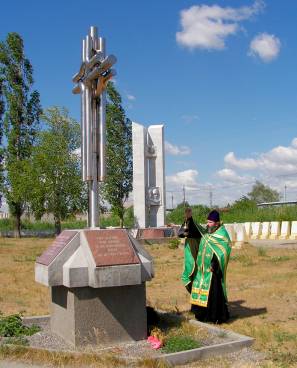 Памятный знак: «Крест поминовения и примирения». Установлен в мемориальном месте,  в память о всех убиенных донских казаках на поле брани и в  чудовищной братоубийственной войне.Подготовил: директор  МБУ«Краеведческий музей Иловлинского муниципального района»   Чекунов  Г.Е.»П.г.т.Иловля, Волгоградская область2017 год                           Сто лет  будоражит  умы  тот октябрь         Октябрьский переворот,  по мнению одних,  Великая октябрьская социалистическая революция,  как считают другие,  бесспорно потрясла до основания  устои не только России,  это катализатор многих  последующих изменений на всей планете.  Октябрь  ещё долго будет предметом острейших  идеологических споров. Диаметрально противоположные оценки,  острейшие «разночтения»  сопровождали общественное сознание все эти сто лет.       Суждения россиян о  данном   событии  произошедшем   7 ноября 1917 года  (25 октября по старому стилю)  очень разнятся  в зависимости от  того какую оценку ему давали  предшествующие поколения родственников, каковы собственные  убеждения респондента,   каково   материальное  положение и  каков уровень его исторических познаний  и т.д.       Попытки однобокого толкования  «в интересах одной из противоборствующих сторон»   этого,  без преувеличения  важнейшего  события  20-го века,  как правило,  уводят от истины и являются ничем иным как   откровенной  пропагандой  собственной политической   платформы.       Правда в том,  что Революция и её последствия,  нанесли существенный урон народам,  проживающим в России,  но она и в том,  что Революция вызвала к жизни небывалую инициативу огромного числа людей, что позволило стране разбить фашизм и  стать «сверх державой».      Особенно важно сохранить информацию,  касающуюся  событий 1917 года,  которые  происходили   на нашей малой Родине,  что позволит  глубже и всесторонне  понять  историю родного края.        К сожалению, в Иловлинском районе (Волгоградская область)  исторического  материала не только в хуторах,  но и в станицах  очень мало,  так как архивы в большей мере  были  крайне скудными  и к тому, же  они в  основном не сохранились.        В данной работе делается попытка обобщить разрозненные,  откровенно мизерные  сведения,  взятые из мемуаров,   воспоминаний  наших земляков   систематизировать их,   как то  проанализировать причины и следствия тех или иных событий Революции 17-го года  на местном  уровне. В большей мере  исследуется  имеющийся материал по этой теме   за  предшествующий 1917 году  период,  тогда как последующие события,  в том числе  Гражданская война,  её разрушительные итоги  –  тема отдельного разговора.       Вполне естественно,  что все 6-ть  наших  казачьих станиц  и Александровская волость не могли быть тогда изолированными,   их  коснулась общая ситуация,  они  были вовлечены в водоворот событий  характерных  для  Российского общества  в начале 20-го века.      Объективно  начало 20-го века,  годы до  1917 года,  с точки зрения экономического и  социального развития,  были   для них самыми плодотворными. Возросла  производительность труда, улучшилась  техническая оснащённость,  чему способствовало наличие железной дороги,   пребывание  казаков в различных местах России,  откуда они везли не только подарки,  но и технологии, инструмент и т.д.    В станице Иловлинской  в это время  функционируют  три школы,  застраивалась её  центральная часть.  На огромном  пустыре от здания теперешней полиции до детского сада «Тюльпан»  росли   дома  как грибы и  на буграх  и засыпались лощины,  часть Яика.         Повсеместно  помимо развитого животноводства было  увеличено  производство бахчёвых культур не только для собственных нужд,  но и   с целью вывоза в центральные регионы,  что отражено  в  собрании  сочинений В.И.Ленина.       Но затянувшаяся Первая мировая  война больно  ударила и по экономике и стала детонатором недовольства  населения.      Как известно сторону большевиков,  впоследствии  красных поддержали не только иногородние   и бедные казаки,  но  также  фронтовики,  пришедшие с развалившегося фронта,  что сыграло огромную роль при  поляризации казачества.       По  степени изменений Революция для Дона  сыграла эпохальную катастрофическую роль. Практически полностью был в кратчайшие сроки ликвидирован  уклад  400 летней казачьей жизни.     Перед Революцией в станице Иловлинской каких бы то ни было активных протестных действий не было,  казаки своим главным делом считали служение «Царю,  Вере,  Отечеству».      Но,  как вспоминают несколько участников этих событий,  (Рубаев Н.И.,  Богатырёв В.Т.,)  революционные настроения были и были   законспирированные ячейки,  с участием в этом крамольном деле  иногородних (не казаков, пришлых людей) и нескольких  бедных казаков.    Октябрьская революция важнейший,  трагический   этап  в истории   района, за которым последуют колоссальные преобразования,  связанные с разрухой,   репрессиями против казаков, выселением  многих семей,  коллективизацией сельского хозяйства и т.д.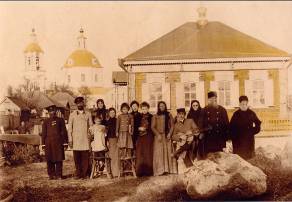 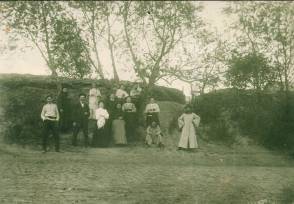 Иловлинцы на фоне Покровской церкви                                                       Иловлинцы на берегу реки ИловляПересечение сегодняшних улиц Кирова и Комсомольской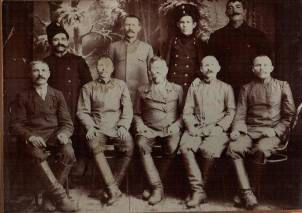 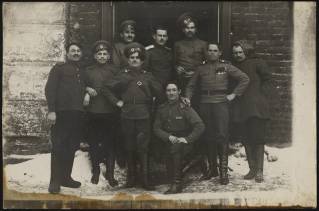 Иловлинской станичное правление.1915 год.                               Группа наших земляков,  казаков 4-го имени                                                                                                             М.И.Платова полка. Петроград. 1917 год   В поддержку Революции       Рубаев Николай Иванович,  пожалуй единственный,  кто  в нескольких своих письменных воспоминаниях  (6 рукописей объёмом 20-35 страниц)    оставил информацию об участниках событий связанных с Революцией. К сожалению, у нас пока нет никаких сведений от противоборствующей стороны,  так как  все кто был за белых или погибли или эмигрировали за рубеж или,   или боялись  сказать против официальной - советской  точки зрения дабы не попасть на Соловки (в ссылку).наших земляков поддержавших Революцию.   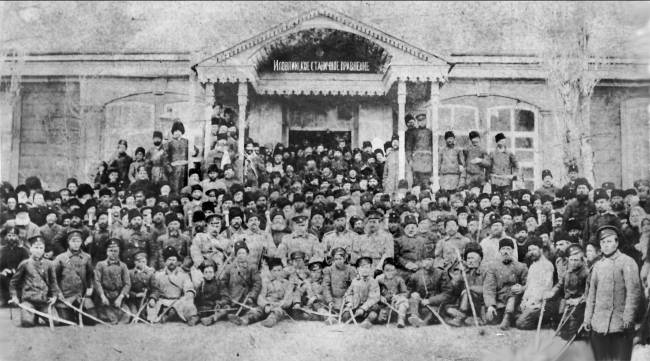 Участники казачьего круга (собрания выборных представителей от казаков станицы и приписанных к ней хуторов).  Ориентировочно 1911 год. Здание сегодняшнего районного дома культуры.       Конечно есть некоторые опасение за  абсолютную достоверность изложенных фактов в мемуарах Рубаева Н.И.,  поскольку   он их писал в пожилом возрасте,  в конце 60-х годов,  с учётом классовой оценки  событий пятидесятилетней давности.      Тем не менее,  его труды это единственный столь объемный источник информации о Революционной эпохе в станице Иловлинской,  людях участвовавших в этих событиях.     Намного меньший объём  письменных воспоминания по обозначенной  теме оставил житель Иловли,    активный сторонник революции Богатырёв  Т.Д.     Аккумулируя  их информацию,  с учётом и некоторых других источников,  можно и вероятно нужно,  пока это не утеряно,  зафиксировать имеющиеся   сведения  об этом периоде.          	 Сидоров Дмитрий Петрович 1868 года  рождения, уроженец   города Дубовка ныне Волгоградской области, приехал с в станицу Иловлинскую  с семьей в семь  человек.   Поселился на жительство в старом ветхом доме на берегу Иловли у проездного моста на бочковых поплавках через реку Иловлю (ныне по улице Волгоградской).  Он бал как и все иногородние     жившие в станице  Иловлинской     ремесленники, обслуживающие  казаков в станице и на хуторах своим ремеслом: сапожники,  портные, слесари, кузнецы, колесники,  бондари, печники,  часовщики, шапочники и др.      Сидоров Д.П. прибыл хорошим  мастером поделки деревянных колёс – колесник.  Дубовские  колесники и бондари - это славные  мастера.   Не было тогда  в станице мастеров – колесников.  Все казаки покупали  колеса  только  на  ярмарках.   Вот и привез  Сидорова Д.П. с семьей  казак Инин  Иван  на своей подводе  летом в июне 1902 года.       Сразу же по приезду в станицу Дмитрий  Петрович занялся изготовлением   колес.  У моста  через  Иловлю было  бойкое  место,   в станицу  с  хуторов мимо моста и мастерской не проедешь, поэтому мастерская  Сидорова почти с первых дней была заполнена работой до отказа.     Так начал свою жизнь Сидоров  в станице Иловлинской, иногородним (музланом), так казаки называли всех иногородних.  Как и  все иногородние он не имел права на пользование донской землей, лесом, лугами, выпасом,  поэтому платил  станичному атаману налоги за приусадебный участок,  за попас, за дрова, за хворост на плетни, за сенокос травы и за мастерскую, как ремесленник.  Таких  иногородних  ремесленников, мелких торговцев,  батраков к 1905 году жило в станице почти половина населения.        Между этими двумя сословиями казаками  и  мужиками (музланами)  извечно была скрытая, а иногда явная вражда.  Всегда иногородние чувствовали себя, что они  на чужой земле, не имеющие права голоса на казачьем круге (собрании) и даже не имели права присутствовать на таких сходах. Лишь церковь объединяла казаков и иногородних, но и в церкви мужики уступали место казакам, а в кабаке  тем более, первое место казакам, иначе будет драка.    Дмитрий Петрович  знался и сотрудничал  в Дубовке с ремесленником кузнецом  Гамазковым  Федором Осиповичем 1882 года рождения, который в свою очередь, дружил с Сергеем Константиновичем  Мининым, как со школьным товарищем.     Гамазков  Ф.О.  давал Сидорову  Д.П. читать прогрессивные книги,  такие как  «Астрология», книга Дарвина «Эволюция жизни на земле» и другие,  Таким образом, к 1900 году Сидоров Д.П. стал безбожником. Он  постепенно сознательно был настроен против царского самодержавия.         Перед отъездом  на место жительство в станицу Иловлинскую Сидоров уже участвовал  в Дубовке в группе единомышленников по распространению    революционной  литературы и листовок, которую он получил от Гамазкова,  а тот  получал  ее от Минина С.К..  По приезду в Иловлю Сидоров   в возрасте 34 лет был уже настроен революционно.  Но он хорошо знал, что среди казачества надо быть особенно осторожным в своих революционных взглядах и действиях, поэтому он около двух лет, ни с кем не делился своими мнениями, а лишь присматривался и искал единомышленников.                 Рассказывая о себе Сидоров Д.П. рассказал  один случай, когда до десятка казаков, оседлав своих  лошадей и  взяв с собой шашки и плети.  приехали в воскресенье  в станицу показать свою удаль казацкую, выпили в водки в кабаке и начали куражиться, скакать по улицам станицы, размахивая  шашками и плетьми.    Несколько казаков, скакали галопом по улице (ныне 9 января), размахивая шашками, доскакали до двора  Сидорова Д.П. и кричали:      - Где этот христопродавец, который продал свою душу евреям?         Подождали и  начали искать по двору и в сараях Дмитрия Петровича. Но он  был всегда на стороже, в момент, когда казаки не смогли сразу открыть калитку и задержались, Сидоров Д.П. сумел шмыгнуть к соседу, который его спрятал. Так расправа не удалась, и  казаки уехали.            К 1910 году у Сидорова Д.П. в станице и на хуторах уже  были казаки,  которые тяготели к людям революционно настроенным. Всех их трудно перечислить, но вот  наиболее активные,  ставшие потом на сторону новой власти.            Первым знакомым единомышленником  у Дмитрия Петровича Сидорова в станице стал кузнец Фатеев Петр Минаевич, а потом и вся семья кузнецов Фатеевых. Петр Минаевич и все кузнецы Фатеевы ежедневно ходили 2 -3 раза  через мост  мимо мастерской Сидорова Д.П. на работу к своим кузницам, находившим за мостом на краю станицы Иловлинской.  За этим мостом было отведено атаманом  станицы место  для кузниц, чтобы не мешали жителям курным дымом и звоном о наковальню.  Таких кузниц было 6-7, из них 3 кузницы принадлежали семье Фатеевых – отцу и двум братьям Фатеевым.    Кузнецы Фатеевы – это иногородние ремесленники: отец Фатеев Минай уже к 1904 году был стариком,  но крепкий, кряжистый  мужичок, в характере неразговорчив, жил замкнуто от соседей и посторонних.    Фатеев П.М. знал всех в станице и казаков и иногородних, а главное, своих единомышленников. Он быстро ориентировал Сидорова Д.П. в окружающей обстановке и в людях. Поэтому Дмитрий Петрович быстро нашел своих друзей –  ему легко было ориентироваться с кем можно смело говорить,    а кого опасаться.        К 1905 году Сидоров Д.П. имел уже обширное знакомство в станице и на хуторах, и уже много имел своих единомышленников.          Антюфеев  Григорий Иванович сапожник, иногородний, имел свою семью и 7 человек детей.  Жил очень бедно едва – едва обеспечивал свою семью хлебом и питанием, все в семье были плохо одеты и часто не доедали. Он был малограмотный, но был хорошим сборщиком всех новостей, настроений и событий в станице.      Скориков Александр Никифорович 1868 года рождения, иногородний, портной работал вместе со своей женой Еленой Николаевной.  В семье было 6 детей. Он был эрудирован, любил читать книги, в характере спокойный, имел много клиентов,  знакомых в станице и по хуторам.                   - Прописнов  Семен   одногодок Сидорову Д.П. иногородний мастер поделки валенок (полстовал). В семье бездетный, в характере спокойный, приветлив, любил поговорить, имел обширный круг  знакомых в станице и по хуторам, как специалист  валенной обуви,  любил почитать  книги;         Иванов Сергей Иванович 1870 года рождения, иногородний из Рязанской губернии, замечательный мастер бочек, чанов и всей деревянной посуды потомственный бондарь. В семье имел 5детей. Вся семья была антирелигиозная и настроена против царского  самодержавия и казаков.  По характеру был вспыльчив, жил замкнуто, малоразговорчив, но приветлив. Имел большой круг знакомых по хуторам и в станице, как бондарь.          Сазанов Григорий Дмитриевич 1864 г. рождения  и его отец Сазанов Дмитрий Ефимович 1830 г. рождения, иногородние ремесленники, кузнецы, слесари, жестянщики, проживали недалеко от Сидорова ДП., имели свою мастерскую.  Это мастера на все руки и всех слесарных  профессий. Они могли ремонтировать косилки, веялки, самовары, велосипеды, примуса и керосиновые лампы, лудить, паять и т.д.    Жили скрытно,  никто к ним во двор не входил, не общались с людьми, кроме как с заказчиками, антирелигиозные,  не признавали бога. В политическом поведении не подозревались ни кем, и политических настроений не проявляли.          Рубаев  Иван  Иванович  1883 года рождения, малограмотный, иногородний батрак, уроженец  Слободы Староколитвинской Воронежской области, воспитанник тоже иногороднего Юрченко Алексея Семеновича, уроженца тоже Воронежской  губернии, который  35 лет работал батраком на сезонных работах у помещика  Жеребцова  чабаном отар овец.  Рубаев Иван работал батраком у содержателя почтовых и курьерских лошадей.       Он очень интересовался антицарской  пропагандой у Сидорова. Но в октябре 1905 года он ушел пешком в Воронеж,  на призывной пункт призываться на службу  в армию и вовремя призыва принял активное участие в вооруженном восстании рабочих против царского самодержавия, был схвачен жандармами и после пыток умер в земской больнице в ноябре 1905 года.              Дмитриев Яков Федорович,  казак  1868 года рождения, по прозвищу«Кудлач», жил около  церкви, на бывшем поместье когда-то знатного казака Губарева Луки  Ягоровича  с хутора Кутан.       Отец Дмитриева Я.Ф. Дмитриев Федор был священником Покровской Иловлинской церкви.  Но в своей библиотеке он имел  вместе со священными книгами и книгу Карла Маркса «Капитал» и Дарвина «Эволюционное происхождение мира». В дальнейшем оказалось, что все его потомство вплоть до внуков, были  революционерами.      Яков Федорович  ездил в Сибирь к сосланным туда  братьям и в 1903 году вернулся  в станицу Иловлинскую  революционно настроенным.  В то время говорили, что он из Сибири привез много золота, прямо в слитках, и построил  в своем дворе баню на берегу лощины около церкви. Этим несколько лет якобы проживал и кормился. На самом деле, эта баня была маскировкой его революционной деятельности. Эта баня служила  сборищем революционно настроенных единомышленников. Туда ходили Сидоров Д.П.,  Фатеевы,  Аникин А.И., Скориков А. Н., Полушкин Г, Аникин В.И.  и другие казаки и иногородние.      У Дмитриева  Я.Ф. было 3 сына: из них старший Иван Яковлевич Дмитриев 1893 года рождения еще до Октябрьской  революции, находясь на службе в 4-м казачьем графа Платова кавалерийском  полку в Петрограде, стал вожаком революционно настроенных казаков в своей сотне и был членом полкового комитета  полка.  Он  всю Гражданскую войну защищал советскую власть в 5-ом казачьем советском полку, а потом в 1-й конной армии С.М Буденного.          Сазанов Сергей Дмитриевич   1870 года рождения, до 1905  года работал в г. Козлове (ныне город Мичуринск) в  железнодорожной товарной конторе бухгалтером. В октябре  1905 года  стал активным организатором  всеобщей  забастовки железнодорожных рабочих и являлся председателем забастовочного комитета города Козлова. В ноябре 1905 года Сазанов С.Д. арестовывается, но за неимением улик, следствие длилось с 1905 по 1908 год.  В течение этих трех лет он несколько раз сидел в следственной тюрьме и был выпущен  из тюрьмы за 6 месяцев до его суда.  Перед судом Сазанова С.Д. снова арестовали,  и Саратовская  судебная палата осудила его на 1 год тюрьмы, который он отбывал в  г.Козлове.      Отбыв свое наказание Сазанов С.Д.  решил выехать из города Козлова на новое место жительство в г.Новочеркасск.  Вскоре жандармерия  арестовывает Сазанова С.Д. и этапным порядком прогоняет его  в станицу Иловлинскую, где его семья  временно остановилась у отца Сазанова Дмитрия Ефимовича и брата Сазанова Григория Дмитриевича.  В станице Иловлинской  Сазанова С.Д. берет на поруки и под надзор знатный казак подхорунжий Уланов Иван Семенович,  сын которого в 1915 году будет атаманом станицы Иловлинской.           Но Сазанов  С.Д. и в станице Иловлинской  не прекращает своей революционной  деятельности, только в строгой конспирации.  Внешне он строит замкнутую жизнь, берет на дом учеников по подготовке отдельных уроков по общему образованию и стал часовым мастером всех видов часов.      Дружил он с директором 5-ти классной Иловлинской школы Беликовым Андреем Алексеевичем. Это был прогрессивный демократ, но в строгой конспирации своих убеждений.  Лишь в Февральскую революцию 1917 года он проявил открыто свою революционную  энергию, а так же его сын Константин Андреевич Беликов с первых дней  Февральской и Октябрьской революций стали активными революционерами.     Другой задушевный друг  Сазанова С.Д. был Григорьев Дмитрий Иванович. Он  достоин  памяти  Иловлинцев, как революционер, он много  отдал своих сил и здоровья для агитации в подпольной революционной работе среди казачества станицы Иловлинской,  о чём написано  ниже  в рассказе «Удивление»     Вот эта тройка беспартийных друзей подпольных революционеров Сазанов С.Д., Беликов А.А, Григорьев Д.И  в строгой конспирации и служила ядром  в станице Иловлинской  по  распространению революционных идей и взглядов.  Из них Григорьев Д.И. только один как не подозреваемый выходил на связь с руководителями подпольных распространителей нелегальной  литературы и листовок, и руководил  ими,  был их консультантом.      В станице  Иловлинской была в 1905 – 1910 году еще одна  активная группа революционеров, распространителей среди казачества станицы и хуторов революционных идей, нелегальной литературы и листовок.  Эта группа была совсем близкая к РСДРП (б), а  возможно они  были членами партии РСДРП (б). Они имели шапирограф  и  размножали  на нем листовки, распространяя их среди казачества.      С этой  группой Сидоров Д.П не был связан, но про ее существование он знал.  Эта группа состояла из нескольких человек учителей. Руководитель группы Чурин Александр Иванович учитель, сын бывшего станичного атамана Иловлинской станицы.  Жена  Чурина  А.И.  - Аникина Ольга Ивановна (сестра Аникина В.И. и А.И.) его сподвижница по подпольной  работе.     Активные члены этой группы Чурина Августа  Ивановна (сестра Чурина И.) и ее муж офицер Самсонов Сергей друг Чурина Александра  Ивановича,   учитель   Абашкин Степан Иванович и  Ромашов  из станицы Иловлинской, сын  гражданского писаря и земельного  разведента (землемера) в станичном правлении Ромашова Василия Ивановича.       Кроме этих лиц еще участвовали в подпольной группе учитель Писарев Иван Михайлович, учитель Чекунов Василий Михайлович и др.     Эта революционная  подпольная группа была не полностью  раскрыта  полицией,  только часть из них были судимы. Из них Чурин А.И. был взят жандармами внезапно и увезен из станицы.  Потом он оказался сосланным на действительную  военную службу в 38-й  Иловлинский казачий  полк  в принудительном  порядке по суду.  Муж Августы Ивановны  Самсонов Сергей был тоже судим,  сослан в принудительном порядке на службу в царскую армию, и там  был расстрелян офицером за не подчинение и не выполнение приказа.      И на конец, была еще одна подпольная группа в станице Иловлинской возглавляемая Загудаевым Трофимом Ивановичем, который приехал в Иловлю в 1915 году и стал работать гражданским писарем станичного атамана. Он был членом РСДРП и имел непосредственную связь в Царицыне с  Мининым и Ерманом.  Кто в этой подпольной группе  участвовал, осталось в тайне.  Её  подпольная работа вскрылась  только после Октябрьской революции 1917 года.       Как из всего видно в станицу Иловлинскую немало тянулось ниточек и листовок.  И почти все эти пути  шли из Царицына, и лишь часть из Ростова и Новочеркасска.   Но какой – либо партийной организации в станице Иловлинской до Октябрьской революции 1917 года и после нее  вплоть до 1920 года не было или не выявлено.     Но вся эта подпольная работа пяти  групп  в  станице  Иловлинской  с 1905 года по 1917 год сыграла  важную роль для проникновения революционных идей и настроений в казачестве станицы и хуторов.       Это положительно сказалось на активном участие казачества станицы  и хуторов  в Февральскую  и  Октябрьские революции, а также в  4-ом  казачьем  Иловлинском  и  Качалинском  полку в Петрограде  в 1916 – 1917  годах,  так как большинство населения  этих станиц поднялось на защиту  Советской власти, за исключением зажиточных  казаков.      Благодаря тому, что станица Иловлинская и Качалинская расположенные вблизи  городов Дубовки и Царицына, в которых  существовали парторганизации  РСДРП  большевиков,  руководимые Мининым С.К.,  Ерманом  Я.Э  и Леоновым И.И. и благодаря активности  революционных групп стали  твёрдо на сторону революции.                                                         Следует отметить  и других наиболее активных иловлинцев, погибших и оставшихся в живых,   участвовавших  в революционных событиях.          Калачев Федор Семенович 1887 года рождения ещё до Октябрьской революции  активный лидер,   организатор Советской власти в станице Иловлинской.  Он  бессменный  председатель Иловлинского  революционного   комитета (ревкома) в период Гражданской войны 1917 – 1920 годов, уроженец  с хутора Яблочного.  Казак из бедной семьи, в которой было 5 братьев.  Все они  с первых дней Октябрьской революции  встали  на сторону     Советской власти, и защищали ее в Гражданскую войну.  Один из братьев  Калачев Петр Семенович еще до Империалистической войны был  сослан на 3 года   в станицу  Аржановскую  Хоперского  округа под  надзор  атамана  за  «крамольную»  революционную работу.  В 1916  году Калачев П.С. вернулся домой в станицу Иловлинскую и начал снова нести революционную работу вместе с братом Калачевым  Федором. Но в  1918 году по неизвестным причинам внезапно без суда и следствия  комендант станицы Иловлинской  Чурсин  застрелил Калачева Петра у входа  в станичное правление.  Этим событием были возмущены все в станице, зная Калачева Петра как  революционера, и брата  председателя  ревкома.       Калачев  Ф.С. проявил себя  инициатором и организатором по становлению  Советской власти в станице Иловлинской и ее хуторах, с  29 ноября 1917 года   став  выборным председателем  Иловлинского ревкома.  Всю Гражданскую войну до марта 1920 года он своей неутомимой, кипучей работой,   будучи председателем ревкома вынес тяжесть бремени, ведь во время Гражданской  войны  станица Иловлинская переходила из рук в руки 11 раз,  не считая дни в  которые по два раза менялась власть в станице. Голод, разруха, эпидемия тифа, нехватка рук для сельского хозяйства, нехватка семян для посевов, нет отопления и освещения,  большой уход за ранеными, голодающие дети, обеспечение фронта продовольствием – все это  была гигантская работа, для которой нужны были стальные нервы, ясный ум и рассудок.               После Гражданской войны  Калачев  Ф.С. становится руководителем  районного образования в станице Иловлинской и далее хозяйственная и партийная работа.  В 1938 году Калачев Ф.С.  попал под репрессии, умер в тюрьме,  в застенках  врага народа Берии,  как говорили уже в 60-х годах  его друзья.           Гостев   Михаил Григорьевич 1886 года рождения, казак, уроженец станицы Иловлинской, 5 классов образования,  член Коммунистической партии с 1920 года из семьи бедного казака Гостева Григория Степановича.   Своей революционной  работой  Гостев  М.Г. начал заниматься  еще до империалистической  войны 1914 -1917 года, будучи  на службе  в  царской  армии в  лейб-гвардии полку. Он был единомышленником и другом Калачева Ф.С. , инициатор становления Советской власти с  29 октября 1917 года в станице Иловлинской. Он выборный  комиссар Иловлинского  ревкома с ноября 1917 года  по 1920 год. Был председателем  станичного  Исполкома до 1922 года, далее хоз- парт  работа в других районах . Умер в станице Иловлинской  в  1932 году.        Сазонов Алексей Ефимович  1888 года рождения,  уроженец  с хутора Таровского  станицы  Иловлинской. Рос в семье кузнеца,  казака  Сазонова Ефима Федоровича. Занимался батрачеством до 1907 года. Образование 5 классов, 2 года ремесленное училище 1907 – 1909  год, портной.  С 1909 г. по 1913  г. служба в армии закройщиком - портным. С Февральской революции - член ревкома артиллерийского дивизиона.  На одном из  совещаний   полковых комитетов в Петрограде Сазонов А.Е.  видел и слышал  речь В.И.Ленина.   Революционной деятельностью стал заниматься до  Февральской революции. В конце мая 1917 года будучи в отпуске по болезни, вступил добровольцем   в городе Царицыне  в красногвардейский  отряд рабочих и принимает    активное участие  по становлению  Советской власти в городе  Царицыне.            Решетов Василий Григорьевич 1891года рождения, казак. уроженец станицы Иловлинской, Работал казначеем в станичном правлении, друг помощника атамана по гражданским делам  Загудаева Т.И., который работая в правлении  руководил подпольной работой в одной из групп революционных единомышленников в станице Иловлинской.         Решетов В.Г. с первых дней Октябрьской революции проявляет себя как революционно настроенный и становится в ряды организаторов и инициаторов становления Советской власти в станице  Иловлинской. Он избирается в ноябре 1917 года членом ревкома станицы Иловлинской, работает в ревкоме всю Гражданскую войну.        Родин Платон Петрович 1888 года рождения, с хутора Кондрашовского   станицы  Иловлинской. С Империалистической войны Родин П.П. пришел по ранению домой в начале 1917 года уже членом  РСДРП (б)  и работал в станичном правлении атамана старшим писарем.  Таким образом, перед Октябрьской революцией в станичном правлении атамана  станицы Иловлинской работала группа революционеров - единомышленников три человека  Родин П.П., Загудаев.. и Решетов     В.Г., которые   ведут  подготовку  смены власти в станице.            В дни Октябрьской революции,  в первые месяцы после нее, эта группа становится  организатором   становления Советской власти в станице Иловлинской.      В ноябре 1917 года       Родин П.П. избирается членом  Иловлинского  ревкома,  а 18 апреля 1918 года  избирается  председателем  станичного Совета  и работает председателем до января 1920 года.  После чего  Родин П,П, избирается  председателем                 Окружного совета 2-го Донского округа  в  станице   Нижне-Чирской, а на его место избирается председателем  Иловлинского  совета Сазонов Алексей   Ефимович.        Акимов Иван Васильевич 1884 г. рождения, уроженец хутора Ютаевского   станицы Иловлинской.  В мае 1918 года  после ухода из Иловлинского ревкома в Красную армию Колесова И.П.  Акимов   29 мая 1918 года избирается  членом  Иловлинского  ревкома и возглавляет должность военного организатора – председателя  первого Иловлинского военного комиссариата  (военкомата) и членом штаба обороны  станицы  Иловлинской.  В июне 1918 года при эвакуации из  Иловли от белых банд, тов. Акимов был найден в поле белобандитами  и зверски замучен в станице Иловлинской.             После геройской смерти т. Акимова,   председателем  Военкомата станицы Иловлинской избирается  революционно настроенный бывший офицер царской армии уроженец х. Кондрашова станицы Иловлинской Родин А.М.        Родин Андрей  Михайлович  руководит    Военкоматом всю Гражданскую войну.    После Гражданской войны   Родин А.М.      становится  инспектором кавалерии в частях Красной   армии.                                                        Текутов  Степан  Корнеевич     1886 года рождения, казак уроженец станицы  Иловлинской занимался сельским хозяйством, малограмотный. Находясь в 1916 году на службе в царской армии в 4-м Донском казачьем полку, на избиение  казаками офицера-жандарма, Текутов сказал вслух в строю: « Так ему и надо!»    За это он был, судим и сослан из армии в Сибирь, как политзаключенный.  Находясь в ссылке с политзаключенными,  Текутов С.К.  узнает очень многое про политику и стал сознательно  на путь революционера  большевика.   После  Февральской революции по амнистии Текутов С.К. прибывает домой в Иловлю и становится в дни Октябрьской революции одним из активных единомышленников революционеров,  и инициатором  становления Советской власти.  В ноябре 1917 года Степан Карнеевич избирается членом Иловлинского Ревкома и после  становится Народным судьей.      После Гражданской войны также работает Народным судьей, избираемый казаками бессменно  много  лет.                                                               Богатырев Тимофей Дмитриевич 1886 года рождения,  казак  Иловлинской станицы,  образование 5 классов, был женат на революционерке Чуриной Августе Ивановне.  И уже до революции становится твердо на путь революционера – единомышленника своей жены и других товарищей в Иловле.      Находясь на военной службе царской армии в 4-ом Донском казачьем  графа  Платова  в полку, продолжает свою революционную работу. После Февральской революции  1917 года  Богатырев Т.Д. принимает в 4-м полку активное участие в большевистской   агитации и избирается вначале  членом полкового комитета 4-го полка в Петрограде, а также  избирается от 4-го казачьего полка членом  Петроградского совета депутатов трудящихся.       Еще перед свержением царского самодержавия 4-й казачий полк был снят с фронта и переброшен в Петроград в октябре 1916 года для  защиты  царского правительства.   Но при свержении царя в Февральскую революцию Богатырев Т.Д. с членами полкового комитета    удерживает     4-й казачий полк от выступлений против рабочих демонстраций и вооруженного выступления пролетариата.  Четвертый  полк  отказывается  стрелять в рабочих.         Богатырев  Т.Д. проживал в рабочем поселке Иловля Волгоградской области по улице Кировская, 89. ,  он  на встрече со школьниками в 1969 году говорил:     - Я горжусь тем, что я смог совместно с товарищами   Иловлинцами предотвратить  кровопролитие  Петроградских  рабочих в дни Февральской и Октябрьской революций 1917 года.      По приходу домой в станицу Иловлинскую в апреле 1918 года Богатырев  Т.Д. принимает активное участие   в организации добровольной мобилизации казаков  в  5-й   казачий советский полк.           Решетов     Александр Николаевич  1889 года рождения, уроженец станицы Иловлинской  в семье  бедного  казака  Решетова  Николая  Евдокимовича,  у  которого было  три   сына, все они с первых дней участники революции, активно защищали Советскую власть в Гражданскую войну.  Решетов  Александр Николаевич  в 4-м казачьем графа Платова полку был вахмистром.       Еще  до действительной службы  в царской армии Решетов А.Н.  уже имел революционное  настроение.   В  Февральскую революцию 1917 года,  был   адъютантом  полка   в чине  подхорунжего.  Находясь в Петрограде с полком  становится  первым советчиком революционных действий друга - земляка, одно сума  Богатырева Т.Д., члена полкового революционного комитета  полка и направляет своим авторитетом полковой комитет,  сам становится выборным членом полкового комитета.  Решетов А.Н.  в 1917 году, будучи заместителем командира 27 казачьего полка в станице Каменской активно участвует в революционной работе среди казачьих частей, прибывших с фронтов империалистической войны. А также участвует  в казачьем съезде   фронтовиков в станице Каменской и в организации Донского казачьего революционного комитета. В 1918 году Решетов  возглавляя командование 27-м казачьим  полком, он же  председатель полкового комитета этого полка, по решению Донревкома   возглавил  революционный гарнизон  в станице Каменской для борьбы с Калединским  карательным отрядом Чернецова  и разбил  этот  отряд, уничтожив самого полковника   Чернецова.( Решетов А.Н. является одним из героев романа Шолохова « Тихий Дон» под  псевдонимом  «Голубов»)       В дальнейшем  Решетов А.Н. командуя  27-м казачьим полком при  взятии города Новочеркасска, первым со своим полком врывается в Новочеркасск, громя белых и арестовывает на заседании Войскового круга  вновь избранного после  Каледина  атамана Войска Донского генерала  Назарова и членов донского белогвардейского правительства. (роман Шолохова « Тихий Дон»)  Далее  Решетов А.Н. во главе   27 казачьего  полка  воевал  всю  Гражданскую войну.   Демобилизовавшись   после Гражданской  войны в 1922  году,   он  активно приступил к восстановлению  разрушенного  сельского хозяйства  в станице Иловлинской. Александр Николаевич    организовывал  новые общественные  формы ведения  сельского хозяйства во Втором Донском  округе, создал  первую  молочно-товарную ферму при  с/х кредитном товариществе станицы Иловлинской.          Впоследствии был на партийной работе,  более 20 лет работал в Кисловодске в системе курортного обслуживания.                                  Табунщиков Петр Григорьевич 1898 го рождения,  уроженец хутора  Задоно-Авиловского станицы  Иловлинской, в семье   бедного  казака занимающегося хлебопашеством Табунщикова  Г.А.  1870  года  рождения.        Табунщиков П.Г. еще до Первой мировой  войны   года был хорошо знаком с революционно настроенными   Фатеевыми  и это знакомство  повлияло на Петра Григорьевича  и он стал их единомышленником.           В ноябре 1917 года Табунщиков П.Г. возвращается с фронта домой, а в  начале января 1918 года избирается секретарем сельского совета хутора Задоно- Авиловского. В это время еще не по всем  хуторам станицы Иловлинской  произошли выборы в Советы и не устранены хуторские атаманы.   В марте и апреле месяцах 1918 года было слышно, что в хуторах   Трехостровской станицы, расположенных по правую сторону  реки  Дон, бывший  полковник  38 –го  казачьего полка Якушев, поднял  мятеж против  Советской власти.  В это время  в конце апреля в станице Иловлинской и Качалинской началась добровольная мобилизация   по формированию 5-го  казачьего советского полка. И в конце апреля отправка казаков на сборный пункт в станицу Качалинскую.  В этом мероприятии  Табунщиков П.Г. принимает активное  участие.       17-го июня  1918 года   Якушев    прибыл со взводом охраны на хутор Авилово-Задонский  и Репинский с целью вербовки казаков, взяться за оружие и  присоединиться  к нему против  Советской власти.  Но казаки  хутора  Авилово- Задонского  отказались,  в том числе и Табунщиков П.Г., однако из всего хутора нашелся  один казак однополчанин Якушева это  Чекунов Григорий Николаевич, который ждал  Якушева  и с радостью встретил его в объятия. Но   второй его брат  Чекунов  Иван Николаевич был заместителем председателя хуторского Совета, он был против белых и твердо стоял на стороне Советской власти. Так  родные  братья  раздвоились   на две стороны  и стали врагами друг другу.   Такие случаи были не единичны во время Гражданской войны.          Якушев  предложил всем членам  хуторского совета Авилово-Задонского  хутора  завтра, т.е. 18  июня выехать с ним в станицу Нижне- Чирскую под конвоем Якушева. Все члены хуторского Совета якобы охотно  согласились  поехать, но всем было  понятно, что Якушев хочет незаметно от населения хутора  расправиться  со всеми членами Совета.     Якушев  видя, что они охотно согласились,  маскируя свои  намерения, не стал  их арестовывать и уехал на хутор Репинский, где и ночевал.  В ночь с 17-го на 18 июня  члены хуторского Задоно- Авиловского совета вместе с Табунщиковым   (Кузнецов Александр Александрович, Чекунов Никита Афанасьевич),  на рассвете переплыли на лодке на левый берег Дона. Но опоздал переплыть  с ними вместе Чекунов  Афанасий   Федорович, который  поплыл через Дон позже под огнем белых вплавь, но вернулся и был расстрелян белыми.  После Гражданской войны длительное время Табунщиков П.Г.  на Украине был на партийной работе,  участник Великой Отечественной войны.       Бойков Иван  Пахомович  1886 ода  рождения, казак среднего хозяйства,  проживал  в станице Иловлинской (ныне по ул. Волгоградской), был хорошим  знакомым Сидорову Д.П. жившего на одной улице около моста. И часто  Иван  Пахомович  сидел в мастерской  Сидорова Д.П.   Это знакомство не было случайным.  Бойков И.П.  был чрезвычайно спокойным в характере, умный казак, больше слушал, чем говорил, скрытый по натуре, которому Сидоров Д.П. доверялся. Он посвящал его в революционные настроения       еще до начала  Империалистической войны 1914 года. В результате этого знакомства и  влияния революционных настроений Сидорова Д.П. семья Бойковых вся полностью с первых дней Февральской и Октябрьской революций без колебаний стала на сторону Советской власти. Все три сына Бойкова пошли добровольцами  в красногвардейские  отряды  и в  советскую армию  и воевали всю Гражданскую войну.  Младший сын Бойков Иван Иванович начал воевать с рядового красного бойца, а в конце Гражданской войны дошел до командного состава.  Будучи верным сыном советского народа и партии  Бойков И.И.  не стал после Гражданской войны  демобилизовываться,  а посвятил всю свою жизнь  армии.   К началу 1941 года Бойков Иван Иванович занимает высокие должности в Красной Армии. Во время Великой Отечественной войны он становится генералом советских войск и участвует  как начальник оперативного отдела штаба армии   в разработке плана совместно с Г.К. Жуковым по взятию немецко-фашистского  логова -  города Берлина.             Родин Фрол Степанович 1868 года рождения, казак-ремесленник, по профессии портной-скорняк, уроженец станицы Иловлинской, был хорошо знакомым и другом Бойкова И.П. По характеру Фрол Степанович спокойный, не болтлив, рассудительный, умный, трудолюбив. Очень часто был в свободное время у него Бойков И.П. и делился  своим  революционным настроением, полученным от  Сидорова Д.П.  В результате такой дружбы,   семья Фрола Степановича также как и семья Бойкова И.П. без колебаний одобрительно встретили  Февральскую и  Октябрьские революции 1917 года.       В семье  Родина Ф.С. было 3 сына: Все они во главе со своим отцом восприняли Октябрьскую революцию как радость, сознавая эту революцию необходимостью  трудового народа  и без всяких сомнений стали на сторону большевиков.             Колесов Иван Петрович казак, уроженец  хутора Яблочный, проживал в хуторе Желтухин - Ширяевский.      Отбывал ссылку за открытое возмущение несправедливостью,  убийство офицера в период службы на фронте Первой мировой войны.   Прибыл по амнистии и был избран в состав первого ревкома станицы Иловлинской. награжден двумя орденами Боевого Красного знамени. Создал и возглавил красно-партизанский отряд, командовал полком и бригадой.       В феврале 1921 года  выступил против продразверстки. Прибыв  из  действующей армии, по демобилизации,  узнав о положении казаков,  не раз высказал свое недовольство  тем как живут казаки, почему они вынуждены сдавать бесплатно всю выращенную сельхозпродукцию и советовал землякам по продразверстке ничего не отдавать. Прибывших на хутор 4-х красноармейцев, для его ареста, он расстрелял.     7 марта  с группой хуторян он прибыл  в помещение Иловлинского станичного правления, где проходил съезд советов 6 станиц Иловлинской, Качалинской, Сиртинской, Трёхостровской, Стаарогригорьевской, Новогригорьевской. Присутствующий партийный и советский актив обсуждал  вопрос выполнения плана  по продразверстке.     Председательствующий на съезде лидер Нижне-Чирского окружного комитета РКП(б) В.В.Брёхов был им застрелен прямо в президиуме. Члена   Иловлинского ревкома А.И. Авилова, мятежник – Колесов И.П. вывел на улицу, нанёс ему несколько ударов рукояткой револьвера и  расстрелял  в присутствии большой толпы делегатов съезда  и жителей Иловли.  Оба погибших похоронены в центре станицы (памятник возле здания администрации Иловлинского района). С этого момента он возглавил вооруженное сопротивление местным властям. Через два месяца окруженный красноармейцами, Колесов И.П.   вблизи реки Ширяй, в камышах был тяжело ранен и арестован. Но до Царицына его не довезли,  на станции Гумрак он скончался. Сегодня, объективно Колесова И.П. можно отнести к жертве несвоевременного изменения государственной политики.        Что же происходило в Иловле в 1917 году,  в те переломные дни?  В  небольшой книжке  изданной автором данной работы в  2011 году под названием «Иловлинские байки» имеется  три  рассказа,  основанные на мемуарных трудах  Рубаева Н.И. (молодой участник Гражданской войны на стороне красных, в последующем офицер),  отражающие обстановку в станице Иловлинской  накануне и  непосредственно в период эпохальных событий.  Эти рассказы воспроизводятся  дословно.  Выручил   атаман      О своей  подпольной  работе по распространению нелегальной литературы и листовок с 1905 по 1917 год  Сидоров Дмитрий Петрович  рассказал  один эпизод.  В 1913 году  он  поехал в Дубовку  за  очередной партией нелегальной литературы и листовок. И вёз её в плетёном сундучке. При посадке в  Дубовке на пароход  заметил слежку. Жандармский  шпик постоянно  следил за Сидоровым  на пароходе, посматривая на сундучок.  Сидоров   не выдавая своего волнения, очень забеспокоился,  но потом решил, что это ему показалось.   Когда подплывали к пристани в Царицыне,   сыщик-шпик появился опять. Причалили.  Сидоров   сумел перепоручить свой  плетёный сундучок одному из знакомых грузчиков.  Сам он,   в толпе сходивших,  постарался сменить внешность. Снял  головной  убор и  пиджак,   шмыгнул в  ряды  между  расположенными на берегу ящиками, мешками, бочками.   Наконец уже на улице Сидоров   вскочил на ходу  к  ехавшему  мимо извозчику и  уехал на  железнодорожный вокзал. На вокзале,   через некоторое время, встретил  знакомого  грузчика  с плетёным сундучком. Сундучок был поставлен под  скамью в зале ожиданий.  Не подходя к Сидорову,   грузчик кивком головы указал на сундучок. Вскоре на вокзале появился снова - уже знакомый шпик. Сидоров   не подходя к сундучку, стоял у окна  заметил шпика и думал:Всё деваться некуда, выследил таки,  гад,  арестует.  Но шпик, видя, что нет  основной улики,  стал рыскать  глазами, искать  и перешел в другой зал.  Вдруг на вокзал прибывает поезд «Лихая –Царицын». С этого поезда сошел на вокзал атаман станицы Иловлинской есаул Василий Григорьевич Текутов, ехавший из   станицы Нижне-Чирской (окружная станица  Второго донского казачьего округа, куда  административно входила  наша станица).  Атаман был в  полной атаманской форме (офицерская парадная  шинель,  золотые погоны,  папаха,  атаманская насека - булава).       В руках атамана был плащ.  С атаманом  Текутовым В.Г.  были два писаря, один из них  тоже в офицерской форме. Увидев  Сидорова Д.П.,  как земляка – иловлинца,  атаман торопливо подошёл к нему и спросил:  - Ты  Дмитрий Петрович домой едешь? - Да,- ответил Сидоров. -  И мы тоже, - продолжил  атаман.  - До отхода нашего  поезда на Иловлю осталось немного времени и мы хотим забежать в буфет, закусить - промочить,  а то ничего сегодня  во рту не держали. Посмотри, пожалуйста, за нашими вещичками. Сидоров  пододвинул  плетёный сундучок,  а атаман положил на него  свой плащ  и наверх  свою атаманскую булаву.  Атаман и его помощники, все  трое ушли в буфет. Во  время посадки в поезд,    атаман и его спутники прибежали из буфета. Атаман схватил свой плащ, булаву и в другую руку взял сундучок. Все  четверо сели в вагон. Если бы кто видел шпика в это время, он при выходе из вокзала стоял  и смотрел  то на Сидорова, то на атамана, то на сундучок, прискорбным взглядом неудачника. Не посмел  сыщик  подойти к атаману,  и не сел в поезд,   оставаясь   на перроне вокзала. По приезду в Иловлю,  Сидорова.  привезли к дому  на атаманской карете, так как атамана встречали.Дмитрий Петрович немедленно вынул нелегальную литературу, положил в сундучок домашние вещи. А литературу в мешке  ночью отнёс в леваду,  недалеко проживавшему Бойкову И.П. и укрыл в стоге сена. Наутро к  Сидорову  домой  нагрянули  с обыском. Всё перевернули вверх дном. Плетёный сундучок вертели,  крутили и так и сяк, но ничего не нашли и ни с чем и ушли.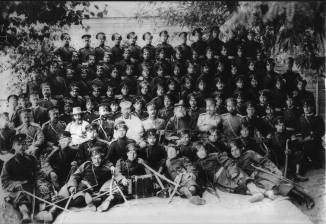 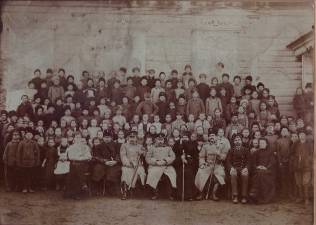 Церковно-приходская школа станицы Иловлинской.      2-я отдельная Донская казачья сотня, формируемая 1916 год.                                                                                    во 2-м Донском казачьем округе,  в которой                                                                                                    служили  и наши казаки. 1908 год.Удивление      Весть «об отречении царя»  в феврале 1917 года  по телеграфу с железнодорожной станции,   станица Иловлинская  получила раньше, чем другие станицы и хутора за рекой Дон.    Это известие  население Иловли  встретило не как другие то, что  бы бурно или с грустью,  скорее поиному.  Многие иловлинцы  чуть было,  не были повергнуты, как теперь говорят,   в шок и на это были свои причины.  На второй или третий день в станице,  вероятно  не стихийно,  почти всё  взрослое население  и  молодёжь вышли  на Большую, выложенную булыжником,  улицу (ныне улица Будённого).  Казаки  победнее  и иногородние  были    одеты по-праздничному. Все  потянулись на базарную площадь  к  церкви (майдан). Сейчас на этом месте располагается здание Администрации Иловлинского района и её площадка для автотранспорта.Некоторые группы жителей  с южной стороны, где больше преобладали иногородние  (более бедное, не казачье население)  шли  с плакатами, на плакатах  «Да здравствует революция». У некоторых на груди были  даже  красные банты. Учащимся в школе учителя объявили об отречении Николая Второго и  распустили по домам. Школьники выбежали из школы  с криком ура и  влились к демонстрантам.    На базарной площади состоялся митинг, на котором выступили:  Калачёв Ф.С. из числа  бедных казаков, особо  удививший  и поразивший всех Григорьев Дмитрий Иванович и другие ораторы.  Присутствующие на митинге  очень удивились,  можно сказать остолбенели  не от того,  о чём говорилось, а потому,   как  страстно  выступил Григорьев   и что тот вопреки сложившейся  в народе  репутации ненормального,  оказался на митинге  в  полном психическом здоровье. Он выступил с  вполне вразумительной,  умной и  зажигательной революционной речью.     Было очень удивительно для всех и непонятно, почему на митинге так пламенно и грамотно  выступил  бывший  «сумасшедший» -  Григорьев.  У некоторых были вопросительные лица, некоторые улыбались, некоторые вначале смеялись над ним, но  потом смех сменился серьезным вниманием и удивлением.  Никто этой  демонстрации и митингу не мешал. Даже  не оказалось  ни одного  из  выступающих, кто бы высказался  против свершившихся  в столице  столь серьёзных  перемен или осудил их.Григорьев – личность интересная.  Как потом оказалось, сам себя он считал революционером,   много отдал  лет,  сил и здоровья для борьбы с самодержавием. Его агитация в подпольной работе среди казачества станицы Иловлинской  -  была  утончённой конспирацией.Он сын дьякона станицы Иловлинской, чиновник,  юрист. Имел высшее образование. Работал прокурором по Усть-Медведицкому округу области Войска Донского, а позже  и   по Второму  Донскому округу.  После покушения на царя Александра – третьего   за сочувствие  революционерам и неоднократные   высказывания против царя его  судили и лишили  всех прав юриста.  Был он лишен   всякой работы,  и его выселили под надзор в свою станицу Иловлинскую. Он не был женат. Жил в ветхой хатёнке (ныне место  напротив райвоенкомата по улице Кировской, тогда  эта улица именовалась  «Малой»).По приезду   в станицу Иловлинскую Григорьев,   не прекратил свою  агитацию,   а продолжил её,  но в строгой конспирации. Внешне он  выглядел как умалишенный. Всегда был с обросшей бородой, грязно одет. На улицу днём почти  не выходил, находясь в своей лачуге с закрытыми окнами в полумраке.  Нигде не работал. Но денежными средствами как видно  располагал.   Он  никогда  не брал сдачи, если что оплачивал. Был  очень вежлив.  Многие станичники   видели, что он всегда в лунные ночи много ходит по окраинам  Иловли,   особенно в левадах или в  Мельничном углу. Так он и прослыл среди  иловлинцев,  как  сумасшедший лунатик. Дети его боялись.  Лишь в февральскую и октябрьскую  революцию Григорьев  сразу перестал быть сумасшедшим и проявил себя активным сторонником революции. Он   неизменно выступал «за советскую власть»    на митингах и собраниях.  Но он   был  уже в преклонном возрасте,  слаб здоровьем.  По этой причине   отказался  руководить ревкомом.   Однако, как ни странно,  после Октябрьской революции  Григорьев  женился  и купил большой дом по улице Будённого. Имел очень хорошую личную библиотеку, которую он  безвозмездно передал общественности станицы Иловлинской. Это  послужило  основой для создания в Иловле  народной  библиотеки.  Под библиотеку была выделена большая комната,  в бывшем станичном правлении (дом культуры). Здесь  она размещалась   около  55 лет. Библиотеку он сам организовывал и  долго ею руководил. К его  неописуемой  радости и опять же к  огромному  удивлению жителей станицы,  у него  в таком пожилом возрасте  родился сын  Николай.За  свою  лучшую жизнь- Чаво  вы хочите? Не подчиняться войсковому атаману. Кубыть так можно? -  гремел своим басом  старший урядник Писарев Дмитрий Васильевич,  сидевший в  первом ряду  на общем собрании казаков и иногородних станицы Иловлинской и приписанных к ней хуторов.  Воспитанный в духе старых казачьих традиций,  он,  будучи представителем  коренного Иловлинского,  зажиточного рода,  не мог понять и принять нарастающий  в стране хаос и перемены. Его троюродный  брат Писарев Пётр Константинович, тоже уроженец Иловлинской станицы,  уже дослужился до чина казачьего полковника и был в это время помощником командира 42 казачьего Донского  полка. Впоследствии он  стал генерал-лейтенантом, возглавлял крупные операции белых, в том числе посадку на пароходы в Крыму при эвакуации остатков армии Врангеля. Умер во Франции в 1967 году и похоронен на русском кладбище в Сент – Женевьев де Буа.    А  в  этот  день  29 ноября 1917 года  зал  станичного правления был забит до отказа. Обсуждался  вынесенный  Иловлинский станичным атаманом Агеевым, под давлением революционно настроенной общественности,  вопрос «Об отношении к  Приказу  Войскового атамана  №3328  от 2  ноября 1917 года «Об объявлении  всего  Дона  на  осадном  положении» С марта 1917 года станичный атаман Агеев полной власти в станице  не имел. Выполнить  немедленно данный приказ,  осуществить мобилизационные меры,  ему помешали. В самом начале собрания  шли жаркие дебаты о названии  данного схода. За  то, чтобы  это был круг,  не проголосовали. Не поддержали и  то,  что бы  это именовалось   съездом.В итоге  разрешено было на «общем собрании» присутствовать и  иногородним. Большинство решений было направлено против Донского правительства, в поддержку Советской власти.  В адрес войскового атамана в Новочеркасск было направлено обращение, в котором собрание отказывалось  от рекомендуемых чрезвычайных мер и не  желало идти «против восставшего  народа».Калачёв Фёдор Семёнович сорвал с атамана погоны и   здесь же на собрании  был избран ревком.-   Мы выступаем,  за свою  лучшую жизнь! Мы за народ, - несколько раз повторял  Калачёв.        А впоследствии Писарев,  в  те периоды, когда  Иловлю захватывали белые, исполнял обязанности станичного атамана, организовывал  аресты и гонения  на сочувствующих Советской власти.         «Тернистый путь»         Из книги из книги И.А. Савина «Красные казаки» проясняются подробности участия 4-го казачьего полка в Первой мировой войне и то,  как полк  предпочёл  себе нейтралитет  в Петрограде,  а потом и вовсе большой массой стал на сторону красных. Авторитет казаков вернувшихся с фронта,  сыграл огромную роль в вопросе перехода  большинства населения  станиц Качалинской и Иловлинской  на сторону красных. Славная история 4-го Донского казачьего графа атамана Л.Н. Платоваполка началась давно.В   Отечественную войну 1812 года Донским казачьим войском командовал М.И. Платов. Казаки совершали неожиданные налеты, хитростью заманивали врага в труднодоступные места, захватывали обозы и пленных.4-й Донской казачий полк за победу над наполеоновскими войсками был награжден Георгиевским знаменем полка, и ему было присвоено имя графа Платова – героя Отечественной войны 1812 года.До  1917 года в 4-м Донском казачьем графа Платова полку отбывали воинскую повинность первой очереди казаки среднедонских станиц Области войска Донского: Качалинской, Иловлинской, Голубинской, Пятиизбянской, Милютинской, Старогригорьевской.Казаки призывного возраста собирались в станице Качалинской и вместе с конями и снаряжением грузились на станции Качалино и отправлялись на западную границу в город Щучин Ломжинской губернии (Польша), где дислоцировался 4-й Донской казачий графа Платова полк.Перед I Мировой войной полк там и дислоцировался. Он одним из первых вступил в бой с немцами и с этого момента стойко переносил невзгоды военной жизни, измены с тыла и немецкие удары с фронта.В районе Валленбергских лесов 4-й полк вместе с другими воинскими частями 2-й армии на Северо-Западном фронте 28-30 августа 1914 года пережил тяжелые испытания. Вследствие преступного бездействия командующего 1-й русской армией генерал-адъютанта фон Ренненкамфа, не оказавшего помощи 2-й армии, она была окружена. Командующий 2-й армией генерал Самсонов застрелился, чтобы избежать позора. Понятие о воинской чести было на первом месте среди всех русских военных, независимо от звания, чина.Много крови пролил, много горя хлебнул на фронте тогда 4-й Донской казачий полк.Летом 1916 года на фронт, в 4-й Донской казачий полк прибыл князь Романовский. Во время смотра, командир полка - полковник Яковлев огласил высочайший указ от 2 июля 1916года о том, что великий князь Романовский назначен командиром 4-го Донского казачьего графа Платова полка.Приказ прославлял царя-императора и призывал доблестных донцов вписать новые славные страницы в богатую, громкими победами, историю Дона.Но в дальнейшем судьба полка круто изменилась. Он был снят с фронта  и передислоцирован в Петербург, расквартированы вблизи царских покоев и правительственных учреждений и находился там в течении года, то есть  тот период когда кипели страсти Февральской , Октябрьской революций 1917 года.Уроженец хутора Авилов И.А. Савин, долгое время собирал материал о казаках- платовцах, т.к. в этом полку служил его отец.Он скрупулезно описывает хронику событий и обстоятельств пребывания IV графа Платова полка – наших земляков в столице.Автор объективно исследует побудившие Платовцев и Донских казаков еще двух казачьих полков причины и условия сначала держать нейтралитет, а по приезду на Дон и вовсе в большей массе стать на сторону Красных.Навязанная группой интернациональных авантюристов, Революция в виде Гражданской бойни, конечно не оставила IV казачий полк в стороне. Можно высказывать различные версии, обоснования того почему существенная часть казаков этого полка не поступила так как большая часть Донских казаков, т.е. не стала на сторону белого движения.Весной 1918 года из казаков этого полка был создан IV казачий советский полк, в дальнейшем из его же состава выделены были опытные казаки, ставшие опорой еще создаваемого V казачьего советского полка. А в мае 1919 года после тяжелых кровопролитных боев, V казачий советский полк на родине в станицах Качалинской и Иловлинской был переформирован  в 24 кавалерийский полк 4-й кавалерийской дивизии I –го конного корпуса С.М. Буденного.Из рядов 24-го кавполка вышло много командиров и политработнков.Качалинские казаки П.В. Бахтурутов и А.М. Детистов были военными комиссарами дивизий 1-й Конной армии; командирами полков – Ф.Т. Кузюбердин, А.В. Верховов, А.Ф. Горин, П.В. Чекунов, И.П. Кузнецов, П.В. Дементьев, Т.В. Кулаев, К,В Медведев, В,С, Ханов, А.Г. Никитин ( в годы Великой Отечественной войны генерал-майор, командир дивизии); военными комиссарами полков – И.А. Галкин, И.И. Попов; командирами эскадронов – М.М. Левшин. В.И. Соловьев.В гражданскую войну орденами Красного Знамени были награждены: П.В. Бахрутов, А.М. Детистов, И.А. Галкин, И.П. Кузнецов, М.М. Левшин, А.Ф. Горин, К.В. Медведев, И.И. Попов, А.Г. Никитин, Н.А. Тупикин, Т.В. Кулаев, И.А. Шлепин, В.М. Попов, П.В. Дементьев, П.И. Зайцев, И.Д. Кустов, П.В. Чекунов, И.В. Просихин, Г.Н. Агеев, В.В. Сазонов, И.П. Колесов – трижды.По ту сторону баррикадГенерал – лейтенант Писарев Пётр Константинович  (Георгиевский кавалер,  видный военачальник Белого движения.)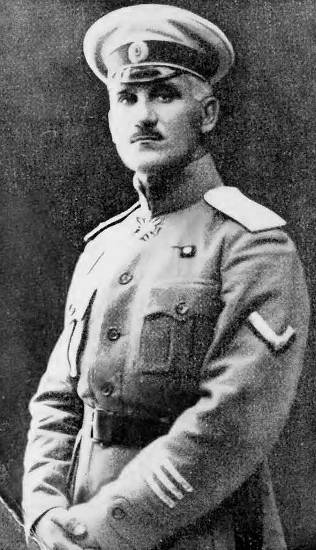       Родился 17 декабря 1874 года в станице  Иловлинской в семье есаула,  представителя     многочисленной местной  казачьей династии.    Крещен в Иловлинской Покровской церкви   28 декабря. Крестные (восприемники) – сотник  Илья  Желтухин и жена сотника Александра      Стефановна Кондрашева. Таинство крещения совершал священник Матвей Михайлович Попов и  дьякон Иван Григорьев.         Окончил станичную Иловлинскую  церковно-приходскую школу, Атаманское техническое    училище и   казачье юнкерское училище  в  Новочеркасске и вышел в . в 5-й Донской  казачий полк.  С  . на фронте,  есаул и командир сотни в 42-м Донском казачьем полку на фронте.  В 1917 году  –     Георгиевский кавалер, полковник и помощник   командира 42-го казачьего Донского полка.         Остался верен присяге,  в январе 1918 года,  после развала фронта примкнул к Белому движению и ушёл в 1-й Кубанский «Ледовый»  поход.  29 марта 1918 года был ранен в бою за   Екатеринодар, но остался в строю. В апреле 1918 года,  был назначен командиром полка   и летом  выступил с ним во 2-й Кубанский поход, вовремя которого был произведен в генерал-майоры – за доблесть.         Далее стал командиром бригады, а затем дивизии в составе Кавказкой армии генерала Врангеля. В августе 1919 года был назначен командиром 1-го  казачьего корпуса…Генерал – лейтенант.     В начале августа в ожесточенных боях отразил наступление 10-й Красной армии на Царицын, осуществляя в качестве коменданта города Царицын руководство всей операции.          В середине апреля .  был назначен комендантом города Севастополя  руководил  и обеспечил наведение порядка при посадке отступающих частей  Белой армии на корабли и отплытию в эмиграцию.По оставлению  Крыма, был  в Греции  представителем Донского атамана. После  переехал во Францию, где в  1937 году  избран председателем Союза участников 1-го Кубанского похода.            В 1939 году, по поручению генерала Деникина, возглавил Союз добровольцев по противодействию немецкому оккупационному режиму.       В 1953 году в Париже  на очередном войсковом  круге  казаков-эмигрантов   Писарев П.К. был избран атаманом Всевеликого войска Донского.        Скончался   22 декабря 1967 года в городе  Шелль недалеко от Парижа.Похоронен в  пригороде французской столицы на  Русском кладбище Сент-Женевьев-де-Буа.Заключение        Сведения о событиях связанных с Октябрьской революцией 1917 года,  в отличие от станицы Иловлинской,  по другим   станицам,   располагающимся на теперешней территории Иловлинского района  более  ограничены.     Имеется некоторая информация по 4-му казачьему полку и станице Качалинской в книге «Потомки Ермака»  нашего земляка-качалинца  М.А.Галкина.       Известно,  что  правобережные станицы Новогригорьевская,  Сиротинская,  Старогригорьевская,  Трёхостровянская,  как и большинство  других станиц Области войска Донского тяготели к Белому движению,  тем более  длительное время река Дон являлась линией  фронта.        Станицы Иловлинская и Качалинская,  Александровская волость в большей мере поддержали красных. Вероятно,  это  связано с близким расположением к городу Царицыну, железной дороге,   что обусловило более активное проникновение революционных настроений.        Историю не выбирают. Сегодня с высоты прошедшего века можно по-разному оценивать позицию сторон наших земляков, в целом  события 17-го года,  которым предшествовало,  конечно же  множество причин и обстоятельств.  Революцию,  последующую за ней кровавую,  братоубийственную Гражданскую войну  нельзя не считать Величайшей трагедией - Русской Вандеей,  поскольку тогда  слои российского  общества не смогли договориться,  не смогли  найти взаимно приемлемые варианты совместного цивилизованного существования.    К  горькому сожалению,   теперь известны и  тяжкие для страны  последствия,  так называемого социалистического эксперимента, потрясшего до основания устои Российской империи, а самое главное ставшего прологом забвения  донского казачества, ликвидации его и  как особого этноса и как  военного сословия.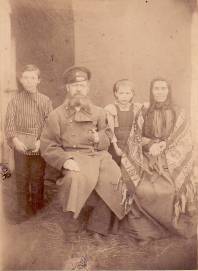 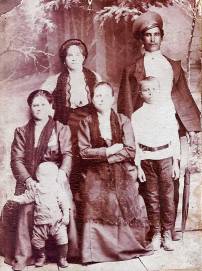 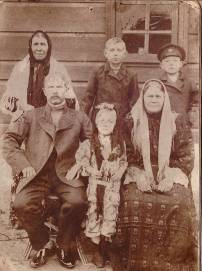 Хоть и  сохранилось очень мало дореволюционных  фото иловлинцев,  память о том времени жива и многие семьи  помнят свои корни. 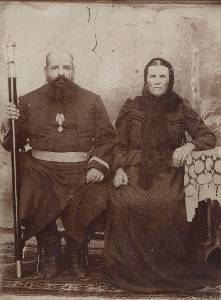 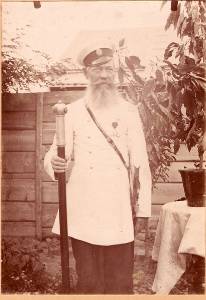 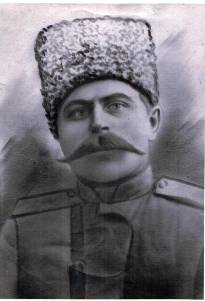 Станичные атаманы.  Богачёв И.О. – станица Трёхростровская,  Текутов В.Г. и Чурин И.Л. – станица Иловлинская. Использованная литература:Рукописи воспоминаний, жителя Иловли,  участника Революции и Гражданской войны  Рубаева Н.И.Книга «Красные казаки». Савин И.А. Поволжское книжное издательство,  Город Саратов,  1990 год.3. Книга «Потомки Ермака». М.А.Галкин, Издательство «Прин Терра-Дизайн»,  2013 год.Брошюра  «Иловлинские байки». Чекунов Г.Е. Издательство «Панорама»,  город Волгоград,   2011 год.Рукопись воспоминаний казака 4-го Донского казачьего  графа М.И.Платова полка,  жителя Иловли   Т.Д.Богатырёва.Энциклопедия Иловлинского муниципального района. Чекунов Г.Е.. Издательство «Панорама»,  город Волгоград. 2015 год.Книга «Донские Казачьи городки»   Королев В.Н.,  Информационо-издательский центр «Дончак»,  Город Новочеркасск,  2007 год.                                     Муниципальное бюджетное учреждение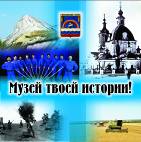                                      «Краеведческий музей                                        Иловлинского муниципального района»                                        Отдел культуры и библиотечного обслуживания                               Администрации Иловлинского муниципального района                                              Волгоградской области                                                403071, Волгоградская обл. , р.п.Иловля,  ул. Будённого,  62                                      Тел/факс: 844-67-528-81, E-mail: ilkraevmuz12@yandex.ru         